Publicado en Valencia el 15/11/2022 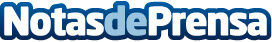 La Asociación ATRAE anuncia los ganadores de la X edición de sus premiosMás de 160 profesionales del sector se dieron cita en la gala que se celebró en València. El premio Xènia Martínez fue para el reconocido traductor Josep Llurba
Datos de contacto:Castroconsulting Business Strategy S.L960077927Nota de prensa publicada en: https://www.notasdeprensa.es/la-asociacion-atrae-anuncia-los-ganadores-de_1 Categorias: Nacional Cine Artes Visuales Idiomas Sociedad Premios http://www.notasdeprensa.es